РЕШЕНИЕ16 июня 2023 года № 65а. ХакуринохабльО выборах Главы муниципального образования «Шовгеновский район» по результатам конкурса по отбору кандидатов для замещения должности главы муниципального образования и выборов главы муниципального образованияРуководствуясь пунктом 1 части 2 статьи 36 Федерального закона «Об общих принципах организации местного самоуправления в Российской Федерации» от 06.10.2003 № 131-ФЗ,  пунктом 2 статьи 34 Закона Республики Адыгея «О местном самоуправлении» от 31.03.2005г. № 294, частью 3 статьи 32 Устава муниципального образования «Шовгеновский район», разделом 9 Положения о порядке проведения конкурса по отбору кандидатов для замещения должности Главы муниципального образования «Шовгеновский район» и выборов Главы муниципального образования «Шовгеновский район» по результатам конкурса, Совет народных депутатов муниципального образования «Шовгеновский район»РЕШИЛ:1. Избрать Главой муниципального образования «Шовгеновский район» Аутлева Рашида Рамазановича, 10 июня 1972 года рождения, сроком на 5 (пять) лет.  2. Избранному Главе муниципального образования «Шовгеновский район» приступить к исполнению полномочий с 17 июня 2023 года.  3. Опубликовать настоящее решение в газете «Заря», а также разместить на официальном сайте муниципального образования «Шовгеновский район». 4. Настоящее решение вступает в силу со дня его подписания.Председатель Совета народных депутатовмуниципального образования «Шовгеновский район»						               А.Д. МеретуковРЕСПУБЛИКА АДЫГЕЯСовет народных депутатов муниципального образования«Шовгеновский район»АДЫГЭ РЕСПУБЛИКМуниципальнэ образованиеу«Шэуджэн район»янароднэ депутатхэм я Совет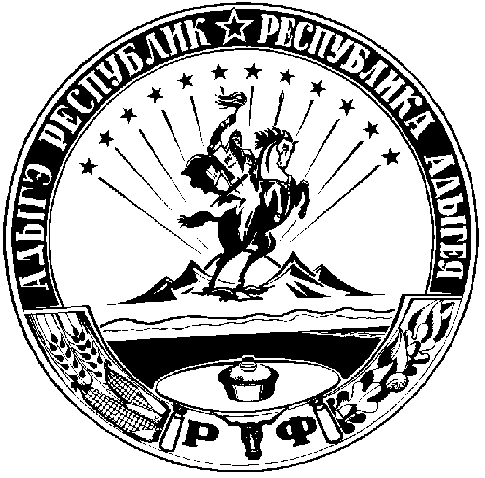 